Al Dirigente scolasticoRICHIESTA DI ACCESSO CIVICO(art. 5 del d.lgs. n. 33 del 14 marzo 2013)Il/la sottoscritto/a   	nato/a a 	il  	residente in 	Prov. 	CAP  	via 	n. 	tel.  	cod. fisc. 	e-mail  	indirizzo al quale inviare eventuali comunicazioni   	CONSIDERATA  l’omessa pubblicazione	ovvero	la pubblicazione parziale del seguente documento/informazione/dato: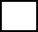 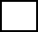 Tenuto conto che ad oggi quanto richiesto risulta ancora non pubblicato sul sito nella Sezione Amministrazione Trasparente/Sottosezione:CHIEDEAi sensi e per gli effetti dell’art. 5 del d.lgs. n. 33 del 14 marzo 2013 la pubblicazione di quanto richiesto e la comunicazione al/alla medesimo/a dell’avvenuta pubblicazione, indicando il collegamento ipertestuale al dato/informazione oggetto dell’istanza.Luogo e data 		Firma del richiedente (*)(*) Selezionare se firmato digitalmenteIL Responsabile della Trasparenza e della Prevenzione della corruzione 2016Ai sensi dell’art. 13 del D. L.gs. 196/03 "Codice in materia di protezione dei dati personali" La informiamo che i Suoi dati sono raccolti e trattati esclusivamente nell’ambito delle procedure di Accesso Civico e saranno attentamente conservati in archivi cartacei e informatizzati.Titolare del trattamento è Il dirigente scolastico Giancarlo Gobbi Frattini che garantisce il rispetto degli obblighi di legge; il responsabile del trattamento è il direttore dei servizi generali e amministrativi Mario Varini; gli incaricati del trattamento sono gli assistenti amministrativi responsabili del singolo procedimento. La informiamo inoltre che ai sensi dell’art. 7 del D.Lgs. 196/03 Lei ha diritto di conoscere, aggiornare, cancellare, rettificare i Suoi dati o opporsi per motivi legittimi all’utilizzo degli stessi.Il dirigente scolastico   	Antonio SignoriIL Responsabile della Trasparenza e della Prevenzione della corruzione 2016Al  Responsabile della   TrasparenzaDirigente ufficioUfficio Scolastico Regionale della Regione:(titolare del potere sostitutivo)RICHIESTA DI ACCESSO CIVICO AL TITOLARE DEL POTERE SOSTITUTIVO(art. 5 del d.lgs. n. 33 del 14 marzo 2013)Il/la sottoscritto/a   	nato/a a 	il  	residente in 	Prov. 	CAP  	via 	n. 	tel.  	cod. fisc. 	e-mail  	indirizzo al quale inviare eventuali comunicazioni   	in data 	ha presentato richiesta di Accesso Civicoall'indirizzo email:  	riguardante il documento, l’informazione o il dato:per il quale è previsto l’obbligo di pubblicazione nella Sezione Amministrazione Trasparente/sottosezioneTenuto conto che ad oggi quanto richiesto risulta ancora non pubblicato,CHIEDEAlla S.V. in qualità di titolare del potere sostitutivo di procedere a quanto previsto dagli artt. 6, 7, 8  del regolamento di Accesso Civico ai sensi e per gli effetti dell’art. 5 del d.lgs. n. 33 del 14 marzo 2013.Luogo e data 		Firma del richiedente (*)(*) Selezionare se firmato digitalmenteIL Responsabile della Trasparenza e della Prevenzione della corruzione 2016Ai sensi dell’art. 13 del D. L.gs. 196/03 "Codice in materia di protezione dei dati personali" La informiamo che i Suoi dati sono raccolti e trattati esclusivamente nell’ambito delle procedure di Accesso Civico e saranno attentamente conservati in archivi cartacei e informatizzati.Titolare del trattamento è Il dirigente scolastico Antonio Signori che garantisce il rispetto degli obblighi di legge; il responsabile del trattamento è il direttore dei servizi generali e amministrativi Barbara Innocenti; gli incaricati del trattamento sono gli assistenti amministrativi responsabili del singolo procedimento. La informiamo inoltre che ai sensi dell’art. 7 del D.Lgs. 196/03 Lei ha diritto di conoscere, aggiornare, cancellare, rettificare i Suoi dati o opporsi per motivi legittimi all’utilizzo degli stessi.Il dirigente scolastico    	Antonio SignoriIL Responsabile della Trasparenza e della Prevenzione della corruzione 2016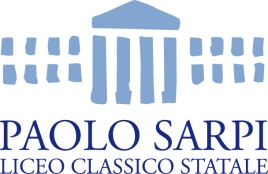 Ministero dell’istruzione e del meritoLiceo Classico Statale Paolo SarpiPiazza Rosate, 4  24129  Bergamo tel. 035 237476email: bgpc02000c@istruzione.it  pec: bgpc02000c@pec.istruzione.itwww.liceosarpi.bg.it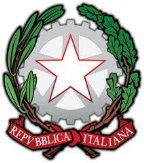 